Publicado en Barcelona el 22/06/2022 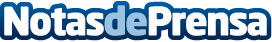 La nueva colección Lefties Loves Music - Paula Cendejas está hecha para bailar toda la nocheDescubrir la nueva plataforma que trae la mejor moda y música con la cantante española que presenta una colección de looks urbanos y llamativos para este veranoDatos de contacto:CRISTINA GISPERT610913411Nota de prensa publicada en: https://www.notasdeprensa.es/la-nueva-coleccion-lefties-loves-music-paula_1 Categorias: Nacional Moda Música Marketing Sociedad Madrid http://www.notasdeprensa.es